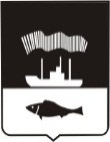 АДМИНИСТРАЦИЯ ГОРОДА МУРМАНСКА П О С Т А Н О В Л Е Н И Е21.03.2014			               	 	                                                               № 790Об утверждении порядка включения многоквартирных домов, находящихся под управлением товариществ собственников недвижимости, жилищных, жилищно-строительных кооперативов или иных специализированных потребительских кооперативов, собственников помещений, осуществляющих непосредственное управление многоквартирными домами, в ведомственную целевую программу «Стимулирование и поддержка инициатив граждан по управлению многоквартирными домами на территории муниципального образования город Мурманск» на 2014 – 2018 годы муниципальной программы города Мурманска «Жилищно – коммунальное хозяйство» на 2014 – 2018 годы, утвержденной постановлением администрации города Мурманска от 12.11.2013 № 3234 (в ред. постановлений от 04.12.2014 № 4009, от 04.03.2015 № 607,                             от 30.03.2015 № 841, от 07.05.2015 № 1180)В соответствии с Федеральным законом от 06.10.2003 № 131-ФЗ                        «Об общих принципах организации местного самоуправления в Российской Федерации», Уставом муниципального образования город Мурманск, постановлениями администрации города Мурманска от 28.07.2009 № 654                      «О формировании благоприятных условий для создания и деятельности товариществ собственников жилья на территории муниципального образования город Мурманск», от 03.09.2013 № 2268 «Об утверждении Порядка разработки, утверждения и реализации ведомственных целевых программ, входящих в муниципальные программы города Мурманска», от 12.11.2013 № 3234 «Об утверждении муниципальной программы города Мурманска «Жилищно-коммунальное хозяйство» на 2014 – 2018 годы»               п о с т а н о в л я ю: 1. Утвердить порядок включения многоквартирных домов, находящихся под управлением товариществ собственников недвижимости, жилищных, жилищно-строительных кооперативов или иных специализированных потребительских кооперативов, собственников помещений, осуществляющих непосредственное управление многоквартирными домами, в ведомственную целевую программу «Стимулирование и поддержка инициатив граждан по управлению многоквартирными домами на территории муниципального образования город Мурманск» на 2014 – 2018 годы муниципальной программы города Мурманска «Жилищно – коммунальное хозяйство» на 2014 – 2018 годы, утвержденной постановлением администрации города Мурманска от 12.11.2013 № 3234, согласно приложению к настоящему постановлению.2. Отделу информационно-технического обеспечения и защиты информации администрации города Мурманска (Кузьмин А.Н.) организовать размещение настоящего постановления с приложением на официальном сайте администрации города Мурманска в сети Интернет.3. Редакции газеты «Вечерний Мурманск» (Червякова Н.Г.) опубликовать настоящее постановление с приложением. 4. Настоящее постановление вступает в силу со дня официального опубликования.5. Контроль за выполнением настоящего постановления возложить на заместителя главы администрации города Мурманска Доцник В.А. Временно исполняющий полномочия главы администрации города Мурманска                                                А.Г. ЛыженковПриложениек постановлению администрациигорода Мурманскаот 21.03.2014 № 790Порядоквключения многоквартирных домов, находящихся под управлением товариществ собственников недвижимости, жилищных, жилищно-строительных кооперативов или иных специализированных потребительских кооперативов, собственников помещений, осуществляющих непосредственное управление многоквартирными домами, в ведомственную целевую программу   «Стимулирование и поддержка инициатив граждан по управлению многоквартирными домами на территории муниципального образования город Мурманск» на 2014 – 2018 годы муниципальной программы города Мурманска «Жилищно – коммунальное хозяйство» на 2014 – 2018 годы, утвержденной постановлением администрации города Мурманска от 12.11.2013 № 32341. Порядок включения многоквартирных домов, находящихся под управлением товариществ собственников недвижимости, жилищных, жилищно-строительных кооперативов или иных специализированных потребительских кооперативов, собственников помещений, осуществляющих непосредственное управление многоквартирными домами, в ведомственную целевую программу «Стимулирование и поддержка инициатив граждан по управлению многоквартирными домами на территории муниципального образования город Мурманск» на 2014 – 2018 годы муниципальной программы города Мурманска «Жилищно – коммунальное хозяйство» на 2014 – 2018 годы, утвержденной постановлением администрации города Мурманска от 12.11.2013 № 3234, (далее – Порядок) определяет условия и критерии оценки заявок для включения многоквартирных домов в ведомственную целевую программу «Стимулирование и поддержка инициатив граждан по управлению многоквартирными домами на территории муниципального образования город Мурманск» на 2014 – 2018 годы (далее – ВЦП),  на основе конкурсного отбора заявок. 2. Настоящий Порядок распространяется на товарищества собственников недвижимости (добровольное объединение собственников помещений в многоквартирном доме или нескольких многоквартирных домах) (далее – ТСН), жилищные, жилищно-строительные кооперативы или иные специализированные потребительские кооперативы (далее – ЖСК), осуществляющие деятельность по управлению многоквартирными домами на территории муниципального образования город Мурманск, собственников помещений, осуществляющих непосредственное управление многоквартирными домами (далее – Заявитель).3. Средства Заявителей, прошедших конкурсный отбор заявок, направляются на софинансирование капитального ремонта отдельных элементов общего имущества многоквартирных домов (далее – МКД), в том числе ремонт кровли, ремонт фасада, замена оборудования теплового пункта или установка автоматизированного теплового пункта, замена внутридомовых инженерных сетей (отопления, водоснабжения, водоотведения, электроснабжения), благоустройство придомовой территории, замена лифтового оборудования. 4. Заявитель может быть признан победителем на получение субсидии из бюджета муниципального образования город Мурманск по возмещению затрат на проведение капитального ремонта отдельных элементов общего имущества многоквартирного дома (далее – Субсидия) только по одному из направлений (ремонт кровли, ремонт фасада, замена оборудования теплового пункта или установка автоматизированного теплового пункта, замена внутридомовых инженерных сетей (отопления, водоснабжения, водоотведения, электроснабжения), благоустройство придомовой территории, замена лифтового оборудования) в отношении одного МКД, находящегося под управлением Заявителя.5. Для проведения отбора МКД для выделения субсидии по возмещению затрат на проведение капитального ремонта отдельных элементов общего имущества МКД формируется конкурсная комиссия (далее – Комиссия), состав которой утверждается постановлением администрации города Мурманска.В состав Комиссии включаются представители администрации города Мурманска, представитель Совета депутатов города Мурманска, представитель ММБУ «Новые формы управления».6. При рассмотрении конкурсных заявок, на основе критериев отбора заявок, предусматривается: 6.1. Ранжирование заявок по сумме баллов, присваиваемых каждой заявке при ее оценке.6.2. Ограничение числа МКД в основном перечне, занимающих в ранжированном списке места, начиная с первого по списку, для которых сумма запрашиваемых средств финансовой поддержки соответствует планируемому объему средств бюджета муниципального образования город Мурманск на долевое софинансирование ВЦП.6.3. Формирование резервного перечня МКД, следующих в ранжированном списке за последним МКД из перечня МКД, включенных в основной перечень домов ВЦП.6.4. Для включения МКД в ВЦП должны соблюдаться следующие критерии отбора заявок: - технические;- организационные;- финансовые.6.4.1. К техническим критериям относятся:- продолжительность эксплуатации МКД после ввода МКД в эксплуатацию или последнего комплексного капитального ремонта;- наличие разработанной проектной документации на выполнение работ по капитальному ремонту отдельных элементов общего имущества МКД и наличие экспертной  оценки  разделов  проектной  документации, в том числе сметы на капитальный ремонт.6.4.2. К организационным критериям относятся:- уровень самоорганизации собственников помещений в МКД в отношении управления МКД;- участие в общегородском конкурсе «Лучшее товарищество собственников недвижимости» в году, предшествующем году реализации ВЦП;- перечень работ капитального характера, в соответствии с законодательством Российской Федерации, выполненных Заявителем за счет средств собственников за последние два года, предшествующие сроку подачи Заявки, а именно:1) ремонт внутридомовых инженерных сетей электро-, тепло-, газо-, водоснабжения, водоотведения;2) замена оборудования теплового пункта или установка автоматизированного теплового пункта;3) ремонт или замена лифтового оборудования, признанного непригодным для эксплуатации, ремонт лифтовых шахт;4) ремонт кровли;5) ремонт подвальных помещений;6) ремонт фасада;7) ремонт фундамента многоквартирного дома;8) благоустройство придомовой территории.6.4.3. К финансовым критериям относятся:- доля внебюджетного финансирования в общей стоимости капитального ремонта (доля прямых инвестиций собственников помещений в МКД и заемных средств, привлекаемых собственниками);- финансовая дисциплина собственников помещений в МКД (уровень собираемости платы за жилое помещение и коммунальные услуги за последние 12 месяцев);- финансовая дисциплина Заявителя в МКД (размер задолженности за энергетические ресурсы перед ресурсоснабжающими организациями).7. Максимальное количество баллов, присваиваемых Заявке по каждому критерию, и коэффициенты весомости критериев представлены в таблице согласно приложению № 2 к настоящему Порядку.8. Заявка оценивается по каждому из критериев. Для ранжирования заявок (определения места МКД в очереди на право включения в ВЦП и получения субсидии по возмещению затрат на проведение капитального ремонта отдельных элементов общего имущества МКД), поступивших в комитет по жилищной политике администрации города Мурманска (далее – Комитет) на включение МКД в ВЦП, используется сумма баллов, присваиваемых заявке при ее комплексной оценке по каждому критерию отбора путем умножения количества баллов на коэффициент весомости. 9. Условиями участия Заявителей в конкурсе заявок являются:- заявка на участие в конкурсном отборе на право получения субсидии по возмещению затрат на проведение капитального ремонта отдельных элементов общего имущества по форме согласно приложению № 1 к настоящему Порядку; - копия свидетельства о государственной регистрации Заявителя, заверенная председателем правления Заявителя;- копия свидетельства о присвоении организации ИНН, заверенная председателем правления Заявителя;- выписка из Единого государственного реестра юридических лиц (ЕГРЮЛ);- копия протокола общего собрания собственников помещений в МКД о выборе способа управления МКД, заверенная председателем правления Заявителя;- выписка из устава ТСН, подтверждающая, что собственники помещений в МКД, на включение которого в ВЦП подается Заявка, входят в данное ТСН (в случае если ТСН создано собственниками помещений более чем одного дома), заверенная председателем правления Заявителя;- копия протокола об избрании правления Заявителя, заверенная председателем правления Заявителя;- копия протокола об избрании председателя правления Заявителя, заверенная председателем правления Заявителя;- акт (акты) технического обследования отдельного элемента общего имущества многоквартирного дома, требующего капитального ремонта, или дефектная ведомость (дефектные ведомости), подготовленные Заявителем, составленные с участием не менее двух собственников жилых помещений;- копия экспертного заключения (в случае подачи Заявки на капитальный ремонт лифтового оборудования);- копия кадастрового плана земельного участка (в случае подачи Заявки на благоустройство придомовой территории);- копия технического паспорта МКД;- сметная стоимость работ по капитальному ремонту отдельных элементов общего имущества многоквартирного дома;- копия протокола общего собрания собственников помещений в МКД, заверенная председателем правления Заявителя, содержащего решения по следующим вопросам:а) о проведении капитального ремонта отдельного элемента общего имущества МКД (вид и объем планируемых работ);б) об утверждении стоимости проведения капитального ремонта отдельного элемента общего имущества МКД; в) об установлении доли софинансирования капитального ремонта отдельных элементов общего имущества МКД за счет средств собственников помещений МКД в размере не менее 10% общего объема средств (в решении по данному вопросу в протоколе общего собрания собственников помещений в МКД обязательно должна быть указана точная сумма долевого участия собственников в тыс. руб.). - справка из налоговых органов, в которых Заявитель состоит на учете в качестве налогоплательщика, об отсутствии у Заявителя просроченной задолженности по налогам, сборам и иным обязательным платежам в бюджеты бюджетной системы Российской Федерации (для случаев, когда одним юридическим лицом подаются Заявки на несколько многоквартирных домов, допускается представление копии указанной справки, заверенной Заявителем);- акт сверки взаиморасчетов с ресурсоснабжающими организациями за последний расчетный период (календарный месяц) на дату подачи заявки с указанием задолженности (текущая,  двухмесячная, трехмесячная);- справка расчетного центра об уровне собираемости платы за жилое помещение и коммунальные услуги с населения (в среднем за последние двенадцать месяцев до подачи Заявки);- копия балансового отчета Заявителя с отметкой налоговой инспекции за квартал года, предшествующий дате подачи Заявки;- фотофиксация внешнего облика здания с каждой стороны или отдельного элемента общего имущества МКД;- опись документов в двух экземплярах;- соблюдение критериев отбора МКД в муниципальном образовании город Мурманск для включения в ВЦП.10. Заявки принимаются и регистрируются Комитетом по адресу: город Мурманск, ул. Профсоюзов, д. 20, каб. 228, в рабочие дни с 14 час. 30 мин. до    17 час. 00 мин.: - в 2014 году со дня опубликования настоящего Порядка в газете «Вечерний Мурманск» до 11 апреля 2014 года;- в 2015 году с 01 февраля до 01 апреля;- в 2016 году с 01 февраля до 01 апреля;- в 2017 году с 01 февраля до 01 апреля;- в 2018 году с 01 февраля до 01 апреля.11. Комитет осуществляет проверку соответствия представленных Заявок и документов требованиям Порядка и действующего законодательства РФ в период со дня окончания приема Заявок до дня первого заседания Комиссии.                              Приложение № 1 к Порядку Заявкана участие в конкурсном отборе на право получения субсидии по возмещению затрат на проведение капитального ремонта отдельных элементов общего имуществаЯ _________________, председатель ТСН (ЖСК), доверенное лицо собственников МКД при непосредственном управлении  «____________», руководствуясь протоколом общего собрания в многоквартирном доме № ____ по ул. ____________, от «__»________, делегирующим мне право подать заявку от вышеуказанного дома на получение субсидии по возмещению затрат на проведение капитального ремонта отдельных элементов общего имущества МКД, направляю решение общего собрания собственников помещений по вопросу проведения капитального ремонта отдельного элемента общего имущества (_______________________________________) МКД, расположенного по адресу: __________________________________.Приложение:1. Заверенная копия протокола общего собрания собственников помещений многоквартирного дома от «____»________ – в 1 экз. на ____ листах.2. Копия свидетельства о государственной регистрации товарищества собственников жилья ТСН (ЖСК) «______», заверенная председателем правления ТСН (ЖСК), – в 1 экз. на __ листах.3. Копия свидетельства о присвоении организации ИНН, заверенная председателем правления ТСН (ЖСК) – в 1 экз. на ____ листах.4. Выписка из Единого  государственного реестра юридических лиц (ЕГРЮЛ) – в 1 экз. на ____ листах.5. Заверенная копия протокола общего собрания собственников помещений в МКД о выборе способа управления МКД – в 1 экз. на ____ листах.6. Заверенная копия протокола об избрании правления ТСН, ЖСК – в 1 экз. на ____ листах.7. Заверенная копия протокола об избрании председателя правления ТСН, ЖСК – в 1 экз. на ____ листах.8. Выписка из устава ТСН, подтверждающая, что собственники помещений в многоквартирном доме, на включение которого в ВЦП подается заявка, входят в данное ТСН – в 1 экз. на ____ листах.9. Заверенная копия технического паспорта многоквартирного дома № ____ корп. ____ по ул. ________ – в 1 экз. на ____ листах.10. Сметная стоимость работ по капитальному ремонту отдельных элементов общего имущества многоквартирного дома № ____ корп. ____ по ул. _______ – в  1 экз. на             листах.11. Акт сверки взаиморасчетов с ресурсоснабжающими организациями за последний расчетный период (календарный месяц) на дату подачи заявки с указанием задолженности (текущая,  двухмесячная, трехмесячная) – в 1 экз. на 		  листах.12. Справка расчетного центра об уровне собираемости платы за жилое помещение и коммунальные услуги с населения (в среднем за последние двенадцать месяцев до подачи заявок) – в 1 экз. на 		  листах.13. Справка из налоговых органов – в 1 экз. на 		  листах.14. Акт (акты) технического обследования отдельного элемента общего имущества многоквартирного дома, требующего капитального ремонта или дефектная ведомость (дефектные ведомости), подготовленные Заявителем, составленные с участием не менее двух собственников жилых помещений – в  1 экз. на 	          	  листах.15. Копия экспертного заключения (в случае подачи Заявки на капитальный ремонт лифтового оборудования) – в 1 экз. на _____ листах;16. Копия кадастрового плана земельного участка (в случае подачи Заявки на благоустройство придомовой территории) – в 1 экз. на _____ листах;17. Копия балансового отчета Заявителя с отметкой Инспекции федеральной налоговой службы по городу Мурманску за квартал года, предшествующий дате подачи Заявки – в 1 экз. на 		  листах.18. Фотофиксация внешнего облика здания с каждой стороны или отдельного элемента общего имущества – в 1 экз. на 		  листах.Гарантирую целевое использование средств субсидии по возмещению затрат на проведение работ по капитальному ремонту отдельных элементов общего имущества МКД.Председатель ТСН (ЖСК), доверенное лицо собственников МКД при непосредственном управлении «____________» ___________________ _________________                                                              «____»_____________ 20__ г. Подпись                                                                     (дата подачи заявления) М.П.                             Приложение № 2 к Порядку Критерии отбора многоквартирных домов в муниципальном образовании город Мурманск для включения в ВЦП№ п/пНаименование критерияМаксимальное количество   балловКоэффициент весомости1234I. Технические критерииI. Технические критерииI. Технические критерииI. Технические критерии1Продолжительность эксплуатации МКД после ввода МКД в эксплуатацию или последнего комплексного капитального ремонта:            21более 50 лет 1021от 31 до 50 лет                              821от 21 до 30 лет  621от 11 до 20 лет421до 10 лет 122Наличие разработанной проектной документации на выполнение работ по капитальному ремонту отдельных элементов общего имущества МКД и наличие экспертной  оценки  разделов  проектной  документации, в том числе сметы на капитальный ремонт  (далее – Оценка):52разработана проектная документация, имеется Оценка752разработана проектная документация, Оценка отсутствует552отсутствует проектная документация и Оценка05II. Организационные критерииII. Организационные критерииII. Организационные критерииII. Организационные критерии3Уровень самоорганизации собственников помещений МКД в отношении управления МКД:           13Заявитель создан и осуществляет деятельность более трех лет до даты подачи Заявки 513Заявитель создан и осуществляет деятельность от одного года до трех лет до даты подачи Заявки               313Заявитель  создан и осуществляет деятельность менее одного года до даты подачи Заявки              114Участие в общегородском конкурсе «Лучшее товарищество собственников недвижимости» в году, предшествующем году реализации ВЦП74Заявитель, занявший 1-ое место1574Заявитель, занявший 2-ое место1474Заявитель, занявший 3-е место1374Заявитель, не занявший призовое место074Заявитель, не участвовавший в конкурсе075Перечень работ капитального характера, выполненных Заявителем за счет средств собственников за последние два года:            153 и более элементов общего имущества5152  элемента общего имущества3151  элемент общего имущества1150  элементов общего имущества01III. Финансовые критерииIII. Финансовые критерииIII. Финансовые критерииIII. Финансовые критерии6Доля внебюджетного финансирования в общей стоимости капитального ремонта (доля прямых инвестиций собственников помещений в МКД и заемных средств, привлекаемых собственниками);56более 51 % 656от 41 %  до 50 %                                   556от 31 до 40 %                                 456 от 21 % до 30 %356от 11 %  до 20 %                                   25610 %                                 157Финансовая дисциплина собственников помещений в МКД - уровень собираемости платы  за жилое помещение и коммунальные услуги (в среднем за последние двенадцать месяцев до подачи Заявки):         17более 95 %                                   517от 90 до 95 %                                31790 % и менее                                 118Финансовая дисциплина Заявителя в МКД – задолженность  за энергетические ресурсы перед РСО:         18отсутствие                                   1018месячная задолженность                                518двухмесячная задолженность218трехмесячная задолженность и более                               01